OtherQ. When/ if the Danzig garrison decides to sortie, do they release and roll for one battalion each hour or each turn?A. The Sortie units would be available rolling one per turn. There could be a delay in the unit's release or that unit would roll again the next turnFriedland 1807Scenario FiveEmpire of the French Starting PositionsThe 3e and 4E Provisional Grenadierss.  w/ 1/5  and1/5 Artillery should be with Oudinot  and start at the beginning of the scenario,  at the western edge of Map 1A on the  Straße nach Prüßisch-Eylau.Scenario FourGdD Villatte; 3e Division, I Corps d’ Armee; both within 3 hexes of VI.  If any units, except for the divisional artillery,  are moved,  then the final  victory condition for the French is lowered by one.  If fired upon; charged; or the enemy moves within 5 hexes;  then the division is released with no penalty to the victory conditions.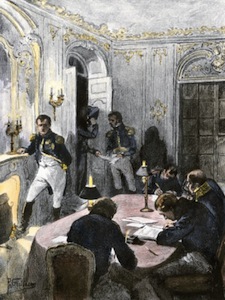 Gdb Senarmont; with the artillerie of the 2e Division, I Corps d’ Armee;  both within 2 hexes of IAGdD Dupont; with the 1ere Division, I corps d’ Armee; all within 4 hexes of DUScenario One9:20 am …5e & 6e Provisional Grenidier Regiments of Oudinot’s Dvision with GdB Colbert: placed with the VI Corps d’ Armee Cavalrie BrigadeOstermann is mislabeled as C2 and should be L2.Dolgorouky  and the Dragoons of the Dragoon Division of the Right Wing should be hex RDDCountersRussian Guard Jäger should be melee 16 The St Petersburg Gd Militia Jäger are Guard, from their values The 2e Pol Uhlan are the 5e.Empire of the French – Revised Victory ConditionsMarginal – Hold all hexes of  Sortlack until the end of the scenarioSubstantial – Put the Russian left wing on level one and hold 6 hexes of Friedland until the end of the scenarioDecisive –Hold the church hex in Friedland, all hexes of Sortlack and the Cegielnia at games end.Scenario TwoScenario #2 lists GL as a starting location yet there is no GL on the map #2. However use the east edge of map 2, 4 hexes due East of the RCos.The Coassaque MysteryThe cossaques of the left are labeled with an L and are SI2, GR4 and PO7. The Right are labeled with an R and are GO, GR and PO (NOT 2,8.9 -we didn't end up using their numbers.  That leaves a pool of "REGIMENTS" At, ii-2 ii4, ii5, ii8, ii9, Si, Ma and An. You can bring in any of these you want, the exact one is not important. The rules indicate "Choose unused regiments from the OB" They are labeled at Cos. Platov also has a Cos, so place him with any of the Cos units. There are 9 all labeled Cos. The reinforcements list 3, then 2, then 2 for a total of 7. Therefore 2 are not used in this scenario. 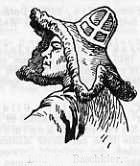 Morale Levels  French I Corps d’ ArmeeLevel Three is 15 battalions not 25Saxon CavalryI just noticed the cavalry brigade of Besser's Sassens is labeled with a Roman numeral I on the counters for I Corps-Victor. The order of battle lists them with Lannes Reserve Corps?Our research indicated the Saxon Cavalry was in fact assigned to the I Corps for administrative purposes, but on this particular day it fought as a brigade assigned to Grouchy on the Right side of the Left Wing of the army, or in the Center. 

Due to the fact Marechal Lannes was in command until the arrival of Napoleon. Besser was so to speak, commanded by Lannes, but I think in reality, Lannes sent him to Grouchy to shore up the center until the major formations arrived, and they functioned as an element of the Reserve Cavalrie.Danzig 1807 CountersPolish 11th line, Regiment melee 19 should be 29 (or 30) French 2nd Legere, loses an increment when it breaks in battalions. Values are OK Pomeranian 1 & 2, backs are swapped, but has no impact. MapThe village in the southwest corner of the map (near the word Nehrung) is the village of HeubudenThe outpost is the hex with the all-around redoubt. 